MAT, 26. 5. 2020 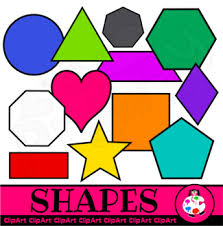 LIKI IN TELESA Prebili smo se skozi pisno deljenje z dvomestnim številom in uspešno zaključili s poglavjem. To pa ne pomeni, da lahko zdaj na to pozabiš. Da se bo znanje čimbolj obdržalo, boš do konca leta vsak teden izračunal/a vsaj en račun pisnega deljenja. SDZ, str. 31Za uvod v novo poglavje najprej preberi strip. Kdo ima prav, Jaka ali Filip? Zakaj? Na kaj pa namiguje Cof? Na žogo, ki je geometrijsko telo. Katera geometrijska telesa še poznamo? Malo za šalo: Si predstavljaš, da bi nogomet igrali z žogo v obliki kocke, kvadra, valja, stožca ali piramide? Si predstavljate, da bi npr. Človek ne jezi se pa bi igrali z igralno kocko v obliki krogle ali drugih teles?SDZ 3, str. 32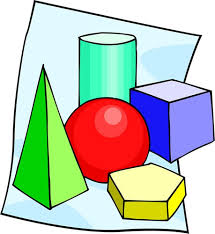 Preberi besedilo v modrem polju in odgovori na vprašanji:- prav ima Filip – na nogometnem igrišču je 7 pravokotnikov in krog;- žoga je telo.Oglej si preglednico spodaj in naredi zapis v zvezek: Pri načrtovanju uporabi geotrikotnik in šestilo.Pri krogu ne govorimo o stranici, ker gre za krivo črto, še manj pa o ogliščih. Za črto, ki omejuje krog, lahko uporabljamo izraz krivulja ali neravna robna črta.Poznamo oglata telesa in okrogla. Po čem jih ločimo? Oglata imajo vse mejne ploskve ravne, okrogla imajo vsaj eno mejno ploskev krivo.SDZ 3, str. 331. nalogaPri tej nalogi pazi! Tudi vsi kvadrati so pravokotniki (imajo vse prave kote), vendar jih v tem primeru ne bomo šteli zraven. Ali velja tudi obratno, da so tudi vsi pravokotniki hkrati tudi kvadrati? Ne, ker nimajo štirih enako dolgih stranic.Rešitve preveri v interaktivnem gradivu. Če želiš pa lahko nalogo fotografiraš in mi jo pošlješ.SDZ 3, str. 343. nalogaPri risanju skice si pomagaj s skicami teles na strani 32.SDZ 3, str. 354. nalogaZemlja spominja na kroglo. Pa je res okrogla? Zanimivost: v resnici Zemlja ni čisto okrogla, kot so globusi, ampak je malo sploščena, kot da bi se usedli na žogo. *Slika v SDZ Vidimo naslednje celine: Severno Ameriko, Južno Ameriko, Evropo, Afriko in Azijo.Katerih ne vidimo? Avstralije in Antarktike.Katera je sopomenka za besedo celina? Kontinent.Zmorem tudi toNalogo lahko narediš, če želiš. 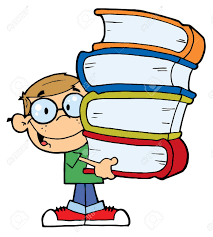 LIKI IN TELESALiki so ravne ploskve. Nekaterim likom lahko jim izmerimo dolžino in širino. Nekaj likov (trikotnik, krog, pravokotnik) nariši.. Telesa zavzemajo prostor. Vsa imajo tri dimenzije (3D), in sicer dolžino, širino in višino. Ker imajo tudi višino, zavzemajo prostor.Nekaj stožec in kocko. Pomagaj si s prikazi v SDZ. Liki imajo stranice, telesa pa robove!